The CollectAlmighty and everlasting God, you are always more ready to hear than we to pray, and to give more than we either desire or deserve: Pour upon us the abundance of your mercy, forgiving us those things of which our conscience is afraid, and giving us those good things for which we are not worthy to ask, except through the merits and mediation of Jesus Christ our Savior; who lives and reigns with you and the Holy Spirit, one God, for ever and ever. Amen.Old TestamentExodus 20:1-4, 7-9, 12-20Then God spoke all these words:I am the Lord your God, who brought you out of the land of Egypt, out of the house of slavery; you shall have no other gods before me.You shall not make for yourself an idol, whether in the form of anything that is in heaven above, or that is on the earth beneath, or that is in the water under the earth.You shall not make wrongful use of the name of the Lord your God, for the Lord will not acquit anyone who misuses his name.Remember the sabbath day, and keep it holy. For six days you shall labour and do all your work.Honor your father and your mother, so that your days may be long in the land that the Lord your God is giving you.You shall not murder.You shall not commit adultery.You shall not steal.You shall not bear false witness against your neighbor.You shall not covet your neighbor’s house; you shall not covet your neighbor’s wife, or male or female slave, or ox, or donkey, or anything that belongs to your neighbor.When all the people witnessed the thunder and lightning, the sound of the trumpet, and the mountain smoking, they were afraid and trembled and stood at a distance, and said to Moses, “You speak to us, and we will listen; but do not let God speak to us, or we will die.” Moses said to the people, “Do not be afraid; for God has come only to test you and to put the fear of him upon you so that you do not sin.”The PsalmPsalm 19Caeli enarrant1 The heavens declare the glory of God, *
and the firmament shows his handiwork.2 One day tells its tale to another, *
and one night imparts knowledge to another.3 Although they have no words or language, *
and their voices are not heard,4 Their sound has gone out into all lands, *
and their message to the ends of the world.5 In the deep has he set a pavilion for the sun; *
it comes forth like a bridegroom out of his chamber;
it rejoices like a champion to run its course.6 It goes forth from the uttermost edge of the heavens
and runs about to the end of it again; *
nothing is hidden from its burning heat.7 The law of the Lord is perfect
and revives the soul; *
the testimony of the Lord is sure
and gives wisdom to the innocent.8 The statutes of the Lord are just
and rejoice the heart; *
the commandment of the Lord is clear
and gives light to the eyes.9 The fear of the Lord is clean
and endures for ever; *
the judgments of the Lord are true
and righteous altogether.10 More to be desired are they than gold,
more than much fine gold, *
sweeter far than honey,
than honey in the comb.11 By them also is your servant enlightened, *
and in keeping them there is great reward.12 Who can tell how often he offends? *
cleanse me from my secret faults.13 Above all, keep your servant from presumptuous sins;
let them not get dominion over me; *
then shall I be whole and sound,
and innocent of a great offense.14 Let the words of my mouth and the meditation of my
heart be acceptable in your sight, *
O Lord, my strength and my redeemer.orOld TestamentIsaiah 5:1-7Let me sing for my beloved
my love-song concerning his vineyard:My beloved had a vineyard
on a very fertile hill.He dug it and cleared it of stones,
and planted it with choice vines;he built a watchtower in the midst of it,
and hewed out a wine vat in it;he expected it to yield grapes,
but it yielded wild grapes.And now, inhabitants of Jerusalem
and people of Judah,judge between me
and my vineyard.What more was there to do for my vineyard
that I have not done in it?When I expected it to yield grapes,
why did it yield wild grapes?And now I will tell you
what I will do to my vineyard.I will remove its hedge,
and it shall be devoured;I will break down its wall,
and it shall be trampled down.I will make it a waste;
it shall not be pruned or hoed,
and it shall be overgrown with briers and thorns;I will also command the clouds
that they rain no rain upon it.For the vineyard of the Lord of hosts
is the house of Israel,and the people of Judah
are his pleasant planting;he expected justice,
but saw bloodshed;righteousness,
but heard a cry!The PsalmPsalm 80:7-14Qui regis Israel7 Restore us, O God of hosts; *
show the light of your countenance, and we shall be saved.8 You have brought a vine out of Egypt; *
you cast out the nations and planted it.9 You prepared the ground for it; *
it took root and filled the land.10 The mountains were covered by its shadow *
and the towering cedar trees by its boughs.11 You stretched out its tendrils to the Sea *
and its branches to the River.12 Why have you broken down its wall, *
so that all who pass by pluck off its grapes?13 The wild boar of the forest has ravaged it, *
and the beasts of the field have grazed upon it.14 Turn now, O God of hosts, look down from heaven;
behold and tend this vine; *
preserve what your right hand has planted.The EpistlePhilippians 3:4b-14If anyone else has reason to be confident in the flesh, I have more: circumcised on the eighth day, a member of the people of Israel, of the tribe of Benjamin, a Hebrew born of Hebrews; as to the law, a Pharisee; as to zeal, a persecutor of the church; as to righteousness under the law, blameless.Yet whatever gains I had, these I have come to regard as loss because of Christ. More than that, I regard everything as loss because of the surpassing value of knowing Christ Jesus my Lord. For his sake I have suffered the loss of all things, and I regard them as rubbish, in order that I may gain Christ and be found in him, not having a righteousness of my own that comes from the law, but one that comes through faith in Christ, the righteousness from God based on faith. I want to know Christ and the power of his resurrection and the sharing of his sufferings by becoming like him in his death, if somehow I may attain the resurrection from the dead.Not that I have already obtained this or have already reached the goal; but I press on to make it my own, because Christ Jesus has made me his own. Beloved, I do not consider that I have made it my own; but this one thing I do: forgetting what lies behind and straining forward to what lies ahead, I press on toward the goal for the prize of the heavenly call of God in Christ Jesus.The GospelMatthew 21:33-46Jesus said, “Listen to another parable. There was a landowner who planted a vineyard, put a fence around it, dug a wine press in it, and built a watchtower. Then he leased it to tenants and went to another country. When the harvest time had come, he sent his slaves to the tenants to collect his produce. But the tenants seized his slaves and beat one, killed another, and stoned another. Again he sent other slaves, more than the first; and they treated them in the same way. Finally he sent his son to them, saying, ‘They will respect my son.’ But when the tenants saw the son, they said to themselves, ‘This is the heir; come, let us kill him and get his inheritance.’ So they seized him, threw him out of the vineyard, and killed him. Now when the owner of the vineyard comes, what will he do to those tenants?” They said to him, “He will put those wretches to a miserable death, and lease the vineyard to other tenants who will give him the produce at the harvest time.”Jesus said to them, “Have you never read in the scriptures:‘The stone that the builders rejected
has become the cornerstone;this was the Lord’s doing,
and it is amazing in our eyes’?Therefore I tell you, the kingdom of God will be taken away from you and given to a people that produces the fruits of the kingdom. The one who falls on this stone will be broken to pieces; and it will crush anyone on whom it falls.”When the chief priests and the Pharisees heard his parables, they realized that he was speaking about them. They wanted to arrest him, but they feared the crowds, because they regarded him as a prophet.Optional parts of the readings are set off in square brackets.The Bible texts of the Old Testament, Epistle and Gospel lessons are from the New Revised Standard Version Bible, copyright 1989 by the Division of Christian Education of the National Council of the Churches of Christ in the USA, and used by permission.The Collects, Psalms and Canticles are from the Book of Common Prayer, 1979.From The Lectionary Page: http://lectionarypage.netThe Lessons Appointed for Use on the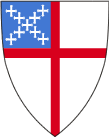 Sunday closest to October 5Year A
Proper 22
RCLTrack 1orTrack 2Track 2Exodus 20:1-4, 7-9, 12-20
Psalm 19
Philippians 3:4b-14
Matthew 21:33-46Exodus 20:1-4, 7-9, 12-20
Psalm 19
Philippians 3:4b-14
Matthew 21:33-46Isaiah 5:1-7
Psalm 80:7-14
Philippians 3:4b-14
Matthew 21:33-46Isaiah 5:1-7
Psalm 80:7-14
Philippians 3:4b-14
Matthew 21:33-46